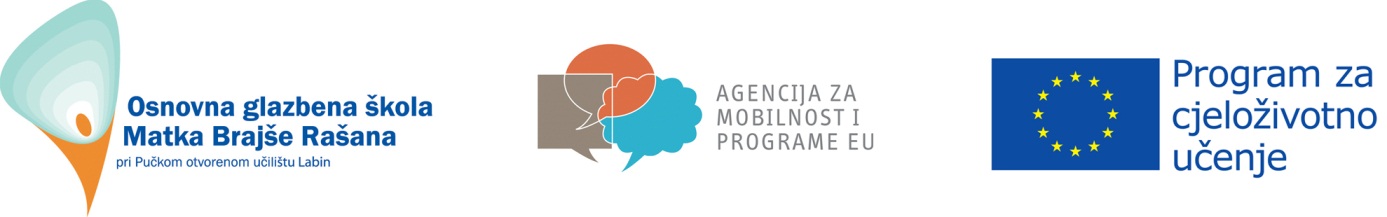 Rezultati upitnika za učenikeKako ocjenjujete gostovanja u Pragu i Banskoj Bystrici? (Zaokruži po jedan odgovor)Organizacija			odlično	dobro		loše		ne znam(sobe, hrana, smještaj)				75%		25%		-		-Putovanje			odlično	dobro		loše		ne znam				86%		24%		-		-Probe				odlično	dobro		loše		ne znam				92%		8%		-		-Nastup			odlično	dobro		loše		ne znam				100%		-		-		-Ukupni dojam			odlično	dobro		loše		ne znam				89%		11%		-		-Dobro su me informirali o svim fazama i novostima tijekom ovog projekta:da		ne		ne znam98%		2%		-Kako ocjenjuješ zajedničku suradnju triju zemalja:odlično	dobro		loše		ne znam100%		-		-		-Da li se tvoj pogled na Češku i Slovačku promjenio tijekom ovog projekta?da		ne		ne znam83%		9%		8%Da li se tvoj doživljaj češke i slovačke glazbe i kulture promjenio tijekom ovog projekta?da		ne		ne znam90%		2%		8%Jesu li se ispunila tvoja očekivanja o suradnji s partnerskim školama?Novi prijatelji 				odlično	dobro		loše		ne znam					62%		26%		-		12%Interesantne probe			odlično	dobro		loše		ne znam					93%		7%		-		-	Doživljaj zajedničkog nastupa	odlično	dobro		loše		ne znam					100%		-		-		-Kontakt s drugim kulturama	odlično	dobro		loše		ne znam					84%		-		-		16%				Puno rada				odlično	dobro		loše		ne znam					54%		39%		-		7%Puno zabave				odlično	dobro		loše		ne znam					99%		1%		-		-Kako si komunicirala/komunicirao s tvojim vršnjacima iz Češke i Slovačke?na hrvatskom		na engleskom			100%Da li bi ponovno sudjelovala/sudjelovao u nekom novom Comenius projektu?da		ne100%Hvala na trudu!